LAVORIAMO CON 50 CENTESIMI OSSERVA:20 CENTESIMI     SI POSSONO CAMBIARE CON 50 MONETE DA 1 CENTESIMO   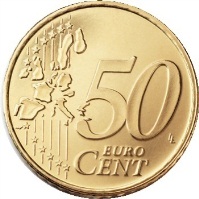 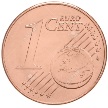 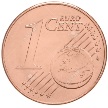 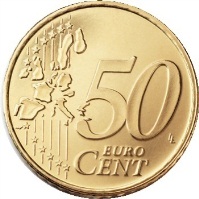 Conto velocemente le monete se faccio dei gruppi di 5:(1+1+1+1+1)+(1+1+1+1+1) +(1+1+1+1+1)+(1+1+1+1+1) +     (1+1+1+1+1)+(1+1+1+1+1) +(1+1+1+1+1)+(1+1+1+1+1) +(1+1+1+1+1)+(1+1+1+1+1) =          50 CENTESIMIESERCIZIPrendi 50 monete da 1 centesimo. Posiziona le monete qui sopra nello schema.Scrivi l’addizione. Fai dei gruppi di 5:……………………………………………………………………………………………………………………..……………………………………………………………………………………………………………………………………………………………………………………………………………………………………………..……………………………………………………………………………………………………………………………………………………………………………………………………………………………………………..………………………………………………………………………………………………………………………